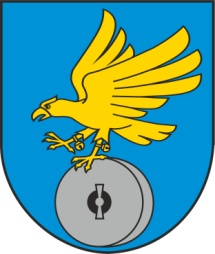                W Ó J T  G M I N Y  B O R O W I E08 – 412 Borowie, ul. Aleksandra Sasimowskiego 2tel.( 025 ) 68 590 70, ( 025 ) 68 590 73, fax. ( 025 ) 68 590 72, www. borowie.pl. ; e-mail: gmina@borowie.pl		RG.6831.14.2021					Borowie, dnia 30.07.2021r.Informacja o zamiarze dokonania z urzędu podziału nieruchomościo nieuregulowanym stanie prawnymZgodnie z art. 97a ustawy z dnia 21 sierpnia 1997r. o gospodarce nieruchomościami (Dz.U. z 2020 poz. 1990 póżniejszymi zmianami)Wójt Gminy BorowieInformuje o zamiarze dokonania podziału nieruchomości o nieuregulowanym stanie prawnym, położonej w Jaźwinach, w ewidencji gruntów i budynków oznaczonej jako działka 442/2 o pow. 1,05 ha.Podział zostanie dokonany w celu regulacji stanu prawnego części działki zajętej pod drogę gminną oraz w celu nabycia części nieruchomości na poszerzenie pasa drogi gminnej. Osoby, którym przysługują prawa rzeczowe do przedmiotowej nieruchomości, mogą zgłaszać się do Urzędu Gminy Borowie przy ul. Aleksandra Sasimowskiego 2, 08-412 Borowie, w terminie 2 miesięcy od daty ogłoszenia. Po tym terminie zostanie wszczęte z urzędu postępowanie w sprawie podziału w/w nieruchomości i wydana decyzja zatwierdzająca podział nieruchomości. Niniejsze ogłoszenie podlega opublikowaniu na tablicy ogłoszeń Urzędu Gminy Borowie, stronie internetowej urzędu gminy, a także poprzez ogłoszenie w prasie o zasięgu ogólnopolskim.